Пакет телеканалов для детей всех возрастов: лучшие мультфильмы и любимые герои, познавательные, развивающие и обучающие телепередачи, развлекательные шоу и старые добрые сказки.1200 руб. в год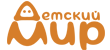 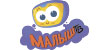 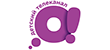 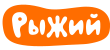 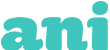 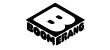 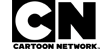 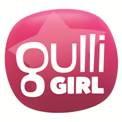 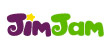 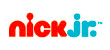 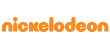 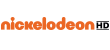 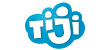 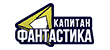 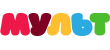 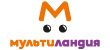 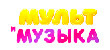 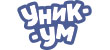 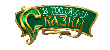 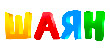 